Hasan Kalyoncu Üniversitesi Meslek Yüksekokulu2022-2023 Güz Dönemi Anestezi-Diyaliz-İlk ve Acil Yardım Programları Sınav TakvimiHasan Kalyoncu Üniversitesi Meslek Yüksekokulu2022-2023 Güz Dönemi Anestezi-Diyaliz-İlk ve Acil Yardım Programları Sınav Takvimi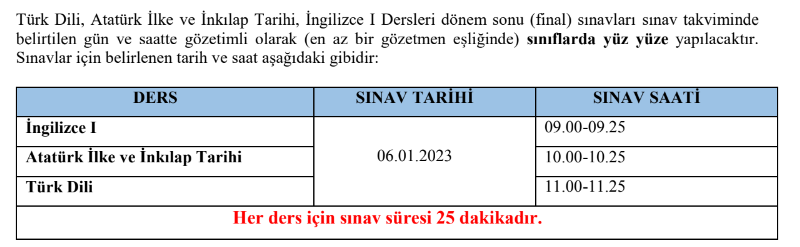 Uzaktan Egitim Sınaflar YA1- Diyaliz YA3 -Anestezi YA4 -İlk YardımSAAT02.01.202303.01.202304.01.202305.01.202306.01.202312:00YA3-YA4İAY233 Özel Durumlarda Resüsitasyon ANS213 EKG’YE GİRİŞYA3-YA4ANS105 Mesleki UygulamalarİAY215 Meslek Etiği ve İletişimYA3-YA4ANS205 Reanimasyon- IDYZ105 Hasta Bakım İlkeleriYA3-YA4ANS107 Temel Sağlık BilgisiİAY103 Fizyoloji15:00YA3-YA4İAY 107 Acil Sağlık Hizmetleri IDYZ107 Sterilizasyon ve DezenfeksiyonYA3-YA4DYZ211 Kalite Yönetimi16:00YA3-YA4 DYZ201 Diyaliz I ANS207 Meslek Etiği ve İletişimSAAT09.01.202310.01.202311.01.202312.01.202313.01.202312:00YA4İAY213 Mesleki UygulamaDYZ101 AnatomiYA3-YA4İAY105 Acil Hasta Bakımı I İAY211 Acil Hasta Bakımı IIIYA3-YA4İAY231 Acil İlaç UygulamalarıDYZ203 Enfeksiyon HastalıklarıYA3-YA4İAY101 Anatomi IANS101 Anatomi IYA1-YA3-YA4İAY117 Tıbbi TerminolojiDYZ109 Tıbbi TerminolojiANS109 Tıbbi Terminoloji15:00YA3-YA4ANS201 Anestezi Uygulama IIDYZ207 Meslek Etiği ve İletişimYA3-YA4ANS203 Klinik Anestezi- IDYZ205 Genel FarmakolojiYA3-YA4DYZ103 FizyolojiANS103 Fizyoloji